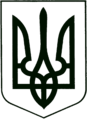 УКРАЇНА
МОГИЛІВ-ПОДІЛЬСЬКА МІСЬКА РАДА
ВІННИЦЬКОЇ ОБЛАСТІВИКОНАВЧИЙ КОМІТЕТ                                                           РІШЕННЯ №9Від 10.01.2022р.                                              м. Могилів-ПодільськийПро безоплатну передачу матеріальних цінностей з балансу комунального підприємства «Муніципальна варта» Могилів-Подільської міської ради на баланс комунального підприємства «Тірас» Могилів-Подільської міської ради Вінницької області	Керуючись ст.ст. 29, 30, 60 Закону України «Про місцеве самоврядування в Україні», відповідно до рішення 8 сесії міської ради 6 скликання від 18.05.2011р. №217 «Про делегування повноважень щодо управління майном комунальної власності територіальної громади міста», з метою впорядкування належності матеріальних цінностей по місцю їх використання в роботах по благоустрою міста, клопотання начальника КП «Муніципальна варта» Бойко С.В., -  			         виконком міської ради ВИРІШИВ:1. Надати дозвіл на безоплатну передачу з балансу комунального підприємства «Муніципальна варта» Могилів-Подільської міської ради (Бойко С.В.) на баланс комунального підприємства «Тірас» Могилів-Подільської міської ради Вінницької області (Гриценюк В.А.) матеріальні цінності згідно з додатком.2. Комунальному підприємству «Тірас» Могилів-Подільської міської ради Вінницької області (Гриценюк В.А.) прийняти матеріальні цінності у встановленому законом порядку.3. Контроль за виконанням даного рішення покласти на першого заступника міського голови Безмещука П.О..    Міський голова                                                      Геннадій ГЛУХМАНЮК                                                                                                           Додаток                                                                                                до рішення виконавчого                                                                                              комітету міської ради                                                                                              від 10.01.2022 року № 9Матеріальні цінності,що безоплатно передаються з балансу комунального підприємства «Муніципальна варта» Могилів - Подільської міської ради на баланскомунального підприємства «Тірас» Могилів-Подільської міської радиВінницької областіКеруючий справами виконкому                                     Володимир ВЕРБОВИЙ№ з/пНазваОдиниця виміруІнвентар-ний номерКіль-кістьЦіна, (грн)Вартість, (грн)1.Системний блок: LogicPower 400w ATX/MB ASUS M5A 78L-M LX/Sempron LE-145 box/2048 Mb DDR III PC3-10600/ HDD 500 GB/DVDRWшт.10148003512840,002840,002.МФУ Canon MF 3010шт.10148003711982,001982,003.Монітор LG E 2251S-BNшт.10148003411762,001762,004.БФП Canon MF3010шт.101480122110935,0010935,005.Монітор Samsung 19smшт.10148002211235,001235,006.Відеокамера наружна з інфрачервоною підсвіткою шт.101490038-10149003921873,003746,007.Відеорегістратор 8-и канальнийшт.10149003616140,006140,008.Жорсткий диск HDD 1 Tbшт.10148006211396,001396,009.Камера зовнішня з ІЧ підсвіткоюшт.10149004511470,001470,0010.Монітор Samsung 931Cшт.10148006011530,001530,0011.Комп’ютер Armadaшт.10148003214230,004230,0012.Системний блок в складі: Athlon 64*2 3800/ 1024Mb/160Gb/FDD/DVD-RWшт.10148004412030,002030,0013.Монітор TFT 19 "Samsung"шт.10148003311599,001599,0014.ПК bravo 13019 intelшт.10148002312878,002878,0015.Motorcycle Owners Manual 150-10B (1594)шт.10154001-10154002233300,0066600,0016.Автомобіль "Таврія" ЗАЗ110207шт.10510001117493,0017493,0017.Вахтовий вагончикшт.101630001149998,0049998,0018.К-кт шлагбаума Fn-Motors AS 586000 з стрілою 4м.шт.101630002118290,0018290,0019.Автомат вуличний UNIPAY - Т17 з функцією паркуванняшт.101630003 - 101630006434950,00139800,0020.В'їздна парковочна стійкашт.101630007199700,0099700,0021.Автоматичний шлагбаум AN-Motors ASB-4,3мшт.101630008114560,0014560,0022.Редуктор до шлагбаумашт.10161001011950,001950,0023.Вахтовмй вагончикшт.101630011147100,0047100,0024.Мобільний кондиціонер Dynamic 6.0 R290шт.10161003316300,006300,0025.Світлодіодна панель на дах авто(сторобоскоп)шт.10161000917850,007850,0026.СГУ 120 "Єлина"шт.10161003215200,005200,0027.Біотуалетшт.101630041117000,0017000,0028.Блокишт.101630012-101630031201500,0030000,0029.Планшет ПК Lenovoшт.1113800214470,004470,0030.Блокератор колісшт.11138011, 1113801321125,002250,0031.Палиця гумовашт.11138015-111380173250,00750,0032.Кейс до мотоциклашт.11138023- 111380242925,001850,0033.Шоломишт.11138025- 111380262666,001332,0034.Маячок синійшт.111380271550,00550,0035.Маячок синійшт.111380291450,00450,0036.Стробоскопшт.111380301600,00600,0037.Подовжувачшт.111380341150,00150,0038.Миша оптичнашт.11137204172,0072,0039.Клавіатура А4-Tech КХ-100шт.111374701394,00394,0040.Стільці Ізоблек (гоб)шт.11136172-11136174378,00234,0041.Стілець Ізоблек(гоб)шт.11136175-11136176278,00156,0042.Мишка А4-Tech OP-720шт.111376051178,00178,0043.Стіл письмовийшт.1113627211236,001236,0044.Стіл письмовийшт.1113627311236,001236,0045.Банкетка L1500шт.111362741580,00580,0046.Банкетка L1500шт.111362751580,00580,0047.Шафа для одягушт.1113628312015,002015,0048.Шафа для паперівшт.1113626511360,001360,0049.Шафа для паперівшт.1113626611360,001360,0050.Відкритий кутшт.111362671466,00466,0051.Шафа для одягушт.1113626811394,001394,0052.Стіл 2-х тумбовийшт.1113626913320,003320,0053.Стіл приставнийшт.111362701995,00995,0054.Тумба з шуфлядамишт.1113627111820,001820,0055.Обігрівач кераміка ТС-400 з регуляторомшт.11137668-1113767692150,0019350,0056.МФУ Саnonшт.1113867911296,641296,6457.Радіостанція BAOFENG VV-5R 8Wattшт.11137690-111376912899,001798,0058.Радіостанція BAOFENG  BF-888Sшт.11137692-111376932347,00694,0059.Радіостанція Baofeng UV-82UPшт.11138715-1113871621070,002140,0060.Камера нагрудна BOBLOV WN9 ip54шт.1113871715505,005505,0061.Мишка Defender Accura MM965шт.111387281238,00238,0062.Блокератор колісшт.11138729-1113873131050,003150,0063.Планшетний ПК Nomi CO70030шт.11138737-1113873821850,003700,0064.Блокератор колісшт.11138747-1113874931260,003780,0065.Картридж Canon EP-27 VINGAшт.111387531650,00650,0066.Відеореєстратор Protect R-05 32Gbшт.1113875415250,005250,0067.Системний блок в складі: Athion64*2 3600/1024Mb/160Gb/FDшт.1113867812201,002201,0068.Монітор Samsung 931Cшт.1113867711530,001530,0069.Крісло BOSSшт.1113800411580,001580,0070.Нумераторшт.111380101180,00180,0071.Умивальникшт.1113803211000,001000,0072.Кран шт.111380331250,00250,0073.Нотбук 15,4шт.1113868413720,003720,0074.Вогнегасник ВП-2шт.111387571240,00240,0075.Вогнегасник ВВК-2шт.111387581672,00672,0076.Шафа для паперів шт.1113627911285,001285,0077.Системний блокшт.1113800115950,005950,0078.Сейфшт.111380141800,00800,0079.Шафа для паперів шт.1113628011285,001285,0080.Шафа для одягушт.1113628111550,001550,0081.Стіл приставнийшт.111362771405,00405,0082.Стіл кутовийшт.1113628212140,002140,0083.Засіб КЗІшт.11138035-111380373965,002895,0084.Концентратор USBшт.111380381175,00175,0085.Миша А4-Tech ОР-720шт.11137348141,0041,0086.Клавіатура А4-Tech КВ-720шт.11137349176,0076,0087.Телефон Panasonicшт.1113868011128,001128,0088.Засіб КЗІ "Secure Token-337K"шт.11138722-111387243965,002895,0089.Катридж Canon 725(6000) FREE Labelшт.111387411398,00398,0090.Клісло Комфортшт.111380031895,00895,0091.Клавіатура Geniusшт.111376041297,00297,0092.Стіл комп’ютернийшт.1113669411118,001118,0093.Фіскальний касовий апарат "міні ФП-54.01"шт.1113769515900,005900,0094.Регістраторшт.1113869612650,002650,0095.Відеокамера 2090шт.11137697-1113769821131,002262,0096.Відеокамера 3100шт.11137699-1113770021131,002262,0097.Блок живленняшт.111377011325,00325,0098.Жосткий диск HDD3,5 "SATA1Gb"шт.1113770211800,001800,0099.Колодка розгал.шт.111387031200,00200,00100.Конвекторшт.111387041780,00780,00101.Монітор АОС Т9930КSAшт.111387051850,00850,00102.Монітор Belinea BB10002шт.111387061850,00850,00103.Металевий кожух на паркоматшт.1113870711375,001375,00104.Обладнання для парковочної стійкишт.1113870811870,001870,00105.Камера AHDшт.111387091674,00674,00106.Фільтр-удлінітель Merlion B518 1,8мшт.111377101115,00115,00107.ІБП Ritar RTP600L-U Proxima(склад)шт.1113871111514,001514,00108.Мишка Merlion MS-Zero Q200шт.11138712169,0069,00109.Системний блок на базі Intelшт.1113871315555,005555,00110.Маршрутизатор Netis WF2419Rшт.111387141515,00515,00111.Клавіатура Merlion KB-Zero USB Blackшт.111387191235,00235,00112.Фільтр-удлінітельшт.111387201147,00147,00113.Блок живленняшт.111387211350,00350,00114.Металевий ящик під паркоматшт.11138725-1113872625187,0010374,00115.Блок живленняшт.111387271140,00140,00116.Вентилятор шт.11138732-111387332289,00578,00117.Лiчильник електроенергii 2102-02 М2В 5(60)А 220В НКшт.111387351475,37475,37118.Блок живлення 24Втшт.111387361395,00395,00119.Реклама-вивіскашт.111387441568,00568,00120.Металевий ящик під паркоматшт.1113874514066,004066,00121.Засіб КЗІ "Secure Token-337K"шт.111387511965,00965,00122.Акумулятор Li-Polymer 645060шт.111387551630,00630,00123.Вогнегасник ВП-2шт.111387561240,00240,00124.Пристрій безперебійного живлення Vinga LCD1200 шт.1113875912449,002449,00125.Системний блок Acer Vertionшт.1113876015500,005500,00126.HDD 1 Tb (WD10PURZ) 5400 об/хв, WD Purpleшт.1113876111600,001600,00127.Клавіатура А4 techшт.11137173148,0048,00128.Мишашт.111374391182,00182,00129.Принтер МФУ Epsonшт.1113800914200,004200,00130.Стілшт.111330221100,00100,00131.Тумбашт.111362781698,00698,00132.Стіл комп’ютернийшт.1113627611495,001495,00133.МФУ Саnon4010шт.1113868112400,002400,00134.Картридж Сanon 725шт.111387521395,00395,00135.Монітор LG 19.5 20M38A-Bшт.1113760313295,003295,00136.Стілець офіснийшт.1113874011300,001300,00137.Набір інструментівшт.1113675012300,002300,00138.Резіна "Самурай"шт.15154755,003020,00139.АКБ 60 Ahшт.151511520,001520,00140.Шиништ.15154350,001400,00141.АКБ 9Ам(мото)шт.15152600,001200,00142.Акумулятор(мото)шт.15151425,00425,00143.Стільцішт.1812/1720,00140,00144.Катридж Canon 725шт.1812/11793,00793,00145.Провід віта парам1812/13016,00480,00146.Світильник Ерікашт.1812/13320,00960,00147.Лампа LEDшт.1812/1380,00240,00148.Кріплення шт.1812/1320,0060,00149.Лампа LED ТВ16 Wшт.1812/1385,00255,00150.Маршрутизатор Wi-Fi Netis WF2419E шт.1812/11395,00395,00151.Лопаташт.1812/11100,00100,00152.Патч-корд "Вита пара" 4*2*0,50 5кат.(10м)шт.1812/1150,0050,00153.Інформаційна табличка на ПВХ 30*12шт.1812/14100,00400,00154.Килимок Ergo MP-131шт.1812/1170,0070,00155.Журнал з техн.безпекишт.1812/1225,0050,00156.Акустична колонка Esperanza Arcoшт.1812/11150,00150,00157.Крісло (інспек)шт.1812/11460,00460,00158.Шафа(інспек+корид)шт.1812/12400,00800,00159.Шафа(інспекц)шт.1812/12380,00760,00160.Стіл (каб.нач)шт.1812/11350,00350,00161.Шафа(бухг)шт.1812/11700,00700,00162.Стіл комплектний (інспе)шт.1812/11300,00300,00163.Тумба (склад)шт.1812/11300,00300,00164.Лед лампашт.1812/13100,00300,00165.Ключ колеснийшт.1812/1145,0045,00166.Кабель  USB2.0 до принтера(Мартин.)шт.1812/1145,0045,00167.ПКОуп.1812/1115,0015,00168.Стіл (центр)шт.1812/1190,0090,00169.Лічильникшт.1812/11177,00177,00170.Електроконвектор шт.1812/11950,00950,00171.Лампа денна світлашт.1812/12145,00290,00172.Лампа денна світлашт.1812/12150,00300,00173.Блок живленняшт.1812/11210,00210,00174.Жалюзі 0,91*0,75(л)шт.1812/11133,00133,00175.Жалюзі 0,91*0,75(п)шт.1812/11133,00133,00176.Жалюзі 0,92*0,53шт.1812/11117,00117,00177.Лопаташт.1812/11100,00100,00178.Карточкишт.1812/110020,002000,00179.Кабель подовжувач USB 2,0шт.1812/1130,0030,00180.Кулер до корпусу 80*80шт.1812/1170,0070,00181.Блок живлення АТХ 450W LogicPowerшт.1812/11480,00480,00182.Мітла "Лемірс"шт.1812/1195,0095,00183.Мишка Defender MB-751 USB Black шт.1812/11128,00128,00Всього:Всього:Всього:Всього:Всього:Всього:773447,01